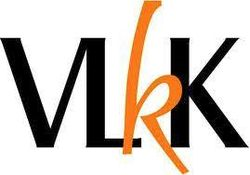 2022 m. gegužės 25 d. (trečiadienis) 15 val.Kalbos forumas Sėkmingas verslas ir taisyklinga kalba: ką tai turi bendro?                    PranešėjaiValstybinės kalbos inspekcijos viršininko pavaduotojas Donatas Smalinskas  Meilė kalbai ir jos atspalviaiVertimų biuro „Magistrai“ vadovė, VU lektorė Diana Guogienė  Ar gali kalbos meistrai sunešti verslui aukso kalnus?Lietuvos kompiuterininkų sąjungos Lokalizavimo sekcijos vadovas, KTU centro DOMREG specialistas Vaidotas Jakuška  Šveplavimo problema domenų varduose ir trumposiose žinutėseModeratorius – Raigardas MusnickasDiskusijos dalyviai: Lietuvos pramoninkų konfederacijos gen. direktorius Ričardas Sartatavičius, Lietuvos darbdavių konfederacijos prezidentas Danukas Arlauskas, Regionų verslo plėtros asociacijos prezidentas Vaidas Šalaševičius, VLKK Svetimžodžių keitimo lietuviškais atitikmenimis skyriaus vedėjas Alvydas Umbrasas, VLKK Kalbos konsultacijų grupės vadovė Sigita Sereikienė, agentūros „Autoriai“ vadovė Giedrė Ona Šileikytė, UAB „ACVK“ ir UAB „Lingua intellegens“ direktorius Chorst‘as Klaus‘as, etnologė, publicistė Aurelija Drevel ir kiti.____________________________________________________________________ Transliacija per Valstybinės lietuvių kalbos komisijos „Youtube“ kanalą(„VLKK Kalbos forumas“)